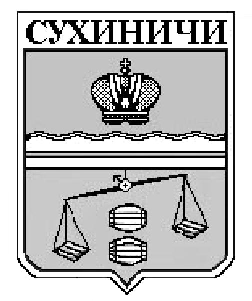 КАЛУЖСКАЯ ОБЛАСТЬСУХИНИЧСКИЙ РАЙОНАДМИНИСТРАЦИЯСЕЛЬСКОГО ПОСЕЛЕНИЯ «ДЕРЕВНЯ РАДОЖДЕВО»ПОСТАНОВЛЕНИЕот  26.06.2018                                                                                      № 17Об утверждении порядка предоставления сведений о расходах муниципального служащего администрации СП  "Деревня Радождево", его супруга (супруги) и несовершеннолетних детей       На основании Федерального закона от 25.12.2008 N 273-ФЗ "О противодействии коррупции", Федерального закона от 03.12.2012 N 230-ФЗ "О контроле за соответствием расходов лиц, замещающих государственные должности, и иных лиц их доходам", ст. 15 Федерального закона от 02.03.2007 N 25-ФЗ "О муниципальной службе в Российской Федерации", Закона Калужской области от 03.12.2007 N 382-ОЗ "О муниципальной службе в Калужской области", руководствуясь Уставом сельского поселения «Деревня Радождево», администрация сельского поселения «Деревня Радождево» ПОСТАНОВЛЯЕТ:1. Утвердить Порядок предоставления сведений о расходах муниципального служащего администрации сельского поселения  " Деревня Радождево ", его супруга (супруги) и несовершеннолетних детей (прилагается).       2.Настоящее Постановление вступает в силу после его обнародования.       3. Контроль за исполнением настоящего постановления возложить на администрацию сельского поселения «Деревня Радождево».Глава администрации сельского поселения«Деревня Радождево»                                                          Н.А. Журакова                                                 Приложение к постановлению администрацииСП  «Деревня Радождево»от 26.06.2018 №  17ПОРЯДОКПРЕДОСТАВЛЕНИЯ СВЕДЕНИЙ О РАСХОДАХ МУНИЦИПАЛЬНОГО СЛУЖАЩЕГО АДМИНИСТРАЦИИ СП "ДЕРЕВНЯ РАДОЖДЕВО", ЕГО СУПРУГА (СУПРУГИ) И НЕСОВЕРШЕННОЛЕТНИХ ДЕТЕЙ     1. Настоящий Порядок предоставления сведений о расходах муниципального служащего администрации СП  «Деревня Радождево»его супруги (супруга) и несовершеннолетних детей (далее - Порядок) разработан в соответствии с Федеральным законом от 25.12.2008 N 273-ФЗ "О противодействии коррупции", Федеральным законом от 03.12.2012 N 230-ФЗ "О контроле за соответствием расходов лиц, замещающих государственные должности, и иных лиц их доходам", Федеральным законом от 02.03.2007 N 25-ФЗ "О муниципальной службе в Российской Федерации", Законом Калужской области от 03.12.2007 N 382-ОЗ "О муниципальной службе в Калужской области" и устанавливает правовые и организационные основы осуществления контроля за соответствием расходов муниципального служащего администрации СП  «Деревня Радождево» (далее - муниципальный служащий), расходов его супруги (супруга) и несовершеннолетних детей общему доходу данного лица и его супруги (супруга) за три последних года, предшествующих совершению сделок, указанных в статье 3 Федерального закона от 03.12.2012 N 230-ФЗ "О контроле за соответствием расходов лиц, замещающих государственные должности, и иных лиц их доходам" (далее - контроль за расходами).2. Обязанность предоставлять сведения о своих расходах, а также о расходах своих супруги (супруга) и несовершеннолетних детей в порядке, предусмотренном настоящим Положением (далее - сведения о расходах), возлагается на категории муниципальных служащих, указанных в перечне, закрепленном в пункте 2.2 раздела 2 приложения N 7 к Закону Калужской области от 03.12.2007 N 382-ОЗ "О муниципальной службе в Калужской области" (далее - муниципальный служащий).3. Муниципальный служащий ежегодно не позднее 30 апреля года, следующего за отчетным, предоставляет:а) сведения о своих расходах по каждой сделке по приобретению за отчетный период (с 1 января по 31 декабря) земельного участка, другого объекта недвижимости, транспортного средства, ценных бумаг, акций (долей участия, паев в уставных (складочных) капиталах организаций);б) сведения о расходах супруги (супруга) и несовершеннолетних детей по каждой сделке по приобретению за отчетный период (с 1 января по 31 декабря) земельного участка, другого объекта недвижимости, транспортного средства, ценных бумаг, акций (долей участия, паев в уставных (складочных) капиталах организаций);в) об источниках получения средств, за счет которых совершены сделки, указанные в подпунктах "а", "б" пункта 3 настоящего Порядка.4. Сведения о расходах, указанные в пункте 3 настоящего Порядка, предоставляются муниципальными служащими в случаях, если сумма сделки превышает общий доход данного лица и его супруги (супруга) за три последних года, предшествующих совершению сделки. Сведения предоставляются по форме, указанной в приложении к настоящему Порядку.5. Сведения о расходах предоставляются в отдел правового обеспечения и организационно-контрольной работы администрации СП  «Деревня Радождево» по форме, установленной в приложении к настоящему Порядку.6. В случае если муниципальный служащий обнаружил, что в предоставленных им сведениях о расходах не отражены или не полностью отражены какие-либо сведения либо имеются ошибки, он вправе предоставить уточненные сведения в течение трех месяцев после окончания срока, указанного в пункте 3 настоящего Порядка.7. Муниципальный служащий вправе подать заявление о невозможности по объективным причинам предоставить сведения о расходах супруги (супруга) и несовершеннолетних детей. Заявление муниципального служащего о невозможности по объективным причинам предоставить сведения о расходах супруги (супруга) и несовершеннолетних детей рассматривается на заседании соответствующей комиссии по соблюдению требований к служебному поведению муниципальных служащих и урегулированию конфликта интересов в администрации СП  «Деревня Радождево»8. Проверка достоверности и полноты сведений о расходах, предоставленных в соответствии с настоящим Порядком, осуществляется в соответствии с законодательством Российской Федерации, Калужской области.       9. Сведения об источниках получения средств, за счет которых совершена сделка по приобретению земельного участка, другого объекта недвижимости, транспортного средства, ценных бумаг, акций (долей участия, паев в уставных (складочных) капиталах организаций), если сумма сделки превышает общий доход муниципального служащего, его супруги (супруга) и несовершеннолетних детей за три последних года, предшествующих совершению сделки, размещаются в информационно-телекоммуникационной сети Интернет на официальном сайте администрации СП  «Деревня Радождево», предоставляются для опубликования средствам массовой информации в связи с их запросами в порядке, установленном в приложении N 8 к Закону Калужской области от 03.12.2007 N 382-ОЗ "О муниципальной службе в Калужской области", с соблюдением установленных законодательством Российской Федерации требований о защите персональных данных.10. Не предоставление муниципальным служащим или предоставление им неполных или недостоверных сведений о своих расходах либо не предоставление или предоставление заведомо неполных или недостоверных сведений о расходах своих супруги (супруга) и несовершеннолетних детей в случае, если предоставление таких сведений обязательно, является правонарушением, влекущим увольнение в установленном порядке с муниципальной службы.Приложениек Порядку предоставления сведений о расходахмуниципального служащего администрацииСП  "Деревня Радождево", его супруга (супруги) и несовершеннолетних детей                                     В администрацию СП "Деревня Радождево"                                  СПРАВКА             о расходах муниципального служащего администрации                СП «Деревня Радождево», его супруга (супруги)        и несовершеннолетних детей по каждой сделке по приобретению             земельного участка, другого объекта недвижимости,                транспортного средства, ценных бумаг, акций            и об источниках получения средств, за счет которых                        совершена указанная сделка    Я, ___________________________________________________________________,                  (фамилия, имя, отчество, дата рождения)__________________________________________________________________________,                          (замещаемая должность)проживающий(ая) по адресу: ________________________________________________                                      (адрес места жительства)__________________________________________________________________________,сообщаю, что в отчетный период с 1 января 20___ г. по 31 декабря 20___ г.___________________________________________________________________________         (мною, супругой (супругом), несовершеннолетним ребенком)___________________________________________________________________________приобретен(но, ны) ________________________________________________________    (земельный  участок, другой объект недвижимости, транспортное средство,___________________________________________________________________________ ценные бумаги, акции (доли участия, паи в уставных капиталах организаций)на основании ______________________________________________________________                (договор купли-продажи или иное предусмотренное законом                    основание приобретения права собственности)Сумма сделки ______________________________________________________ рублей.Источниками получения средств, за счет которых приобретено имущество,являются:___________________________________________________________________________Сумма  общего дохода лица, представляющего настоящую справку, и его супруги(супруга)  за  три  последних  года, предшествующих приобретению имущества,___________________________________________________________________ рублей.Достоверность и полноту настоящих сведений подтверждаю."___" __________ 20__ г.        ______________________________________                                (подпись лица, представившего справку)___________________________________________________________________________             (Ф.И.О., подпись лица, принявшего справку, дата)----------------------------    Справка   подается,   если   сумма   сделки   превышает   общий   доход муниципального  служащего  и  его  супруги (супруга) за три последних года, предшествующих  совершению  сделки,  вместе  со  справками  о  доходах,  об имуществе   и   обязательствах   имущественного   характера  муниципального служащего, его супруги (супруга) и несовершеннолетних детей.    Если  сделка  совершена  супругой (супругом) и (или) несовершеннолетним ребенком,   указываются   фамилия,  имя,  отчество,  дата  рождения,  место жительства  и  (или)  место  регистрации соответственно супруги (супруга) и (или) несовершеннолетнего ребенка.    К   справке   прилагается   копия   договора   или  иного  документа  о приобретении права собственности.    Доход  по  основному  месту  работы лица, представившего справку, и его супруги  (супруга)  (указываются фамилия, имя, отчество, место жительства и(или)  место  регистрации  супруги  (супруга);  доход указанных лиц от иной разрешенной  законом  деятельности;  доход  от  вкладов  в  банках  и  иных кредитных  организациях;  накопления  за  предыдущие годы; наследство; дар; заем;  ипотека;  доход  от продажи имущества; иные кредитные обязательства; другое.